	ZGŁOSZENIE NA	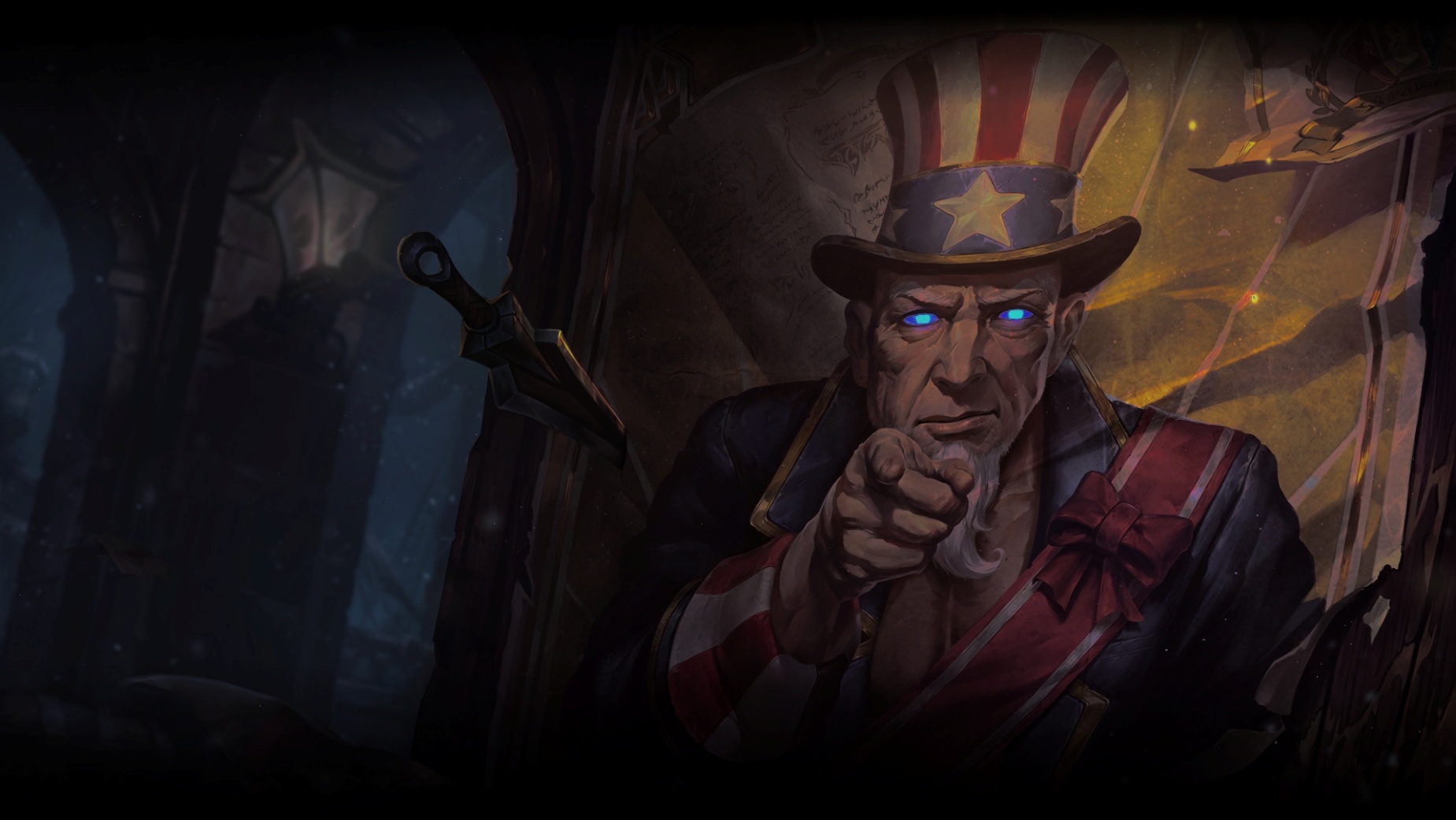 V Turniej League of Legends 2017(nazwa drużyny)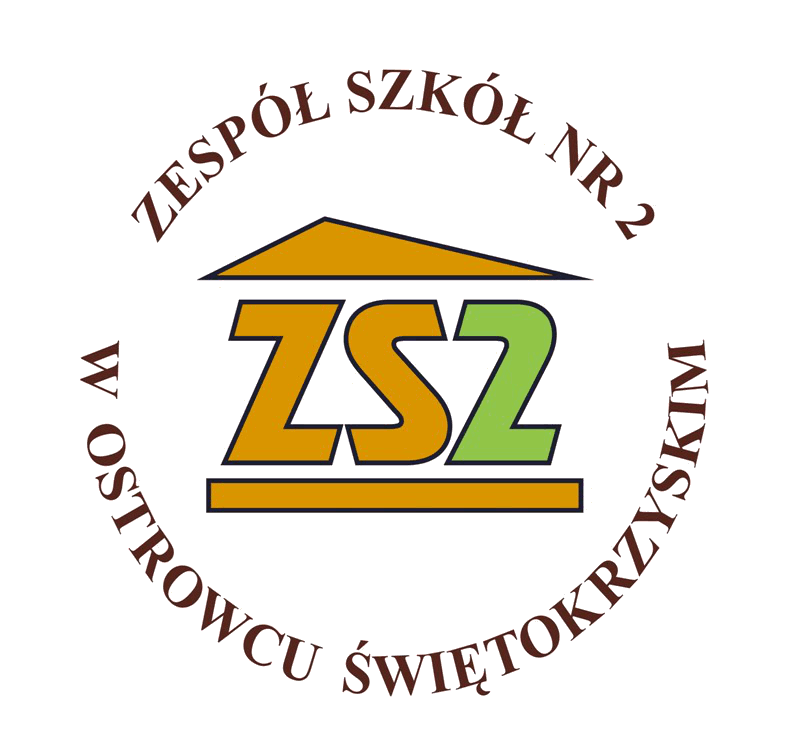 Wypełnione zgłoszenie proszę wysłać na: turniejwbudowlance@gmail.com
RolaImię i nazwiskoNickKlasa/Szkołakapitan #1:………gracz #2:………gracz #3:………gracz #4:………gracz #5:………gracz #6:nieobowiązkowy ……